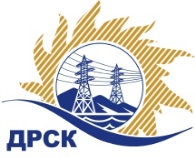 Акционерное Общество«Дальневосточная распределительная сетевая  компания»Протокол № 667/ МЭ-ВПзаседания закупочной комиссии по выбору победителя по открытому запросу предложений на право заключения договора на поставку«Инструмент»для нужд филиалов АО «ДРСК» «Амурские электрические сети»,  «Хабаровские электрические сети».Закупка  2531 раздел 4.2.  ГКПЗ 2017      ЕИС – № 31705604165 МСППРИСУТСТВОВАЛИ: члены постоянно действующей Закупочной комиссии АО «ДРСК»  1-го уровня.Форма голосования членов Закупочной комиссии: очно-заочная.ВОПРОСЫ, ВЫНОСИМЫЕ НА РАССМОТРЕНИЕ ЗАКУПОЧНОЙ КОМИССИИ: Об утверждении результатов процедуры переторжки.Об итоговой ранжировке заявок.О выборе победителя закупки.РЕШИЛИ:По вопросу № 1Признать процедуру переторжки состоявшейся.Принять окончательные цены заявок участников.       По вопросу № 2 Утвердить итоговую ранжировку заявок       По вопросу № 3         Признать победителем закупки на право заключения договора на  поставку: ««Инструмент» участника, занявшего первое место в итоговой ранжировке по степени предпочтительности для заказчика: ООО «ЭХО» (117403, г. Москва, ул. Булатниковская, д. 20, стр. 3 пом.6) на условиях: стоимость заявки  1 974 218,00 руб. без НДС (2 329 577,24 руб. с учетом НДС). Условия оплаты: в течение 30 календарных дней с даты  получения Товара и подписания товарной накладной (ТОРГ-12).Гарантийный срок: не менее 12 месяцев с момента поставки.Сроки поставки: Начало поставки –  с даты подписания договора. Окончания поставки: 10.12.2017 г.Срок действия оферты: 90 календарных дней со дня, следующего за днем проведения процедуры вскрытия поступивших на закупку конвертов с заявками.исполнитель Чуясова Е.Г.Тел. 397268город  Благовещенск«08» ноября 2017 года№п/пНаименование Участника закупки и его адресОкончательная цена заявки, руб.1ООО «ЭХО» 
(117403, г. Москва, ул. Булатниковская, д. 20, стр. 3 пом.6)1 974 218.00 руб. без учета НДС(2 329 577.24 руб. с учетом НДС). 2ООО "ТЕХСЕРВИС-ИРКУТСК" 
(664009, г. Иркутск, ул. Ракитная 4, кор.1) 1 997 231.36 руб. без учета НДС(2 356 733.00 руб. с учетом НДС). Место в итоговой ранжировкеНаименование и адрес участникаОкончательная цена заявки, руб. Балл по неценовой предпочтительностиПрименение приоритета в соответствии с 925-ПП 1 местоООО «ЭХО» 
(117403, г. Москва, ул. Булатниковская, д. 20, стр. 3 пом.6)1 974 218.00 руб. без учета НДС(2 329 577.24 руб. с учетом НДС). 0,869нет2 местоООО "ТЕХСЕРВИС-ИРКУТСК" 
(664009, г. Иркутск, ул. Ракитная 4, кор.1) 1 997 231.36 руб. без учета НДС(2 356 733.00 руб. с учетом НДС). 0,821нетСекретарь Закупочной комиссии: Челышева Т.В. _____________________________